Y4 wc 4.5.20 Reading comprehension AnswersReading Comprehension 4.5.20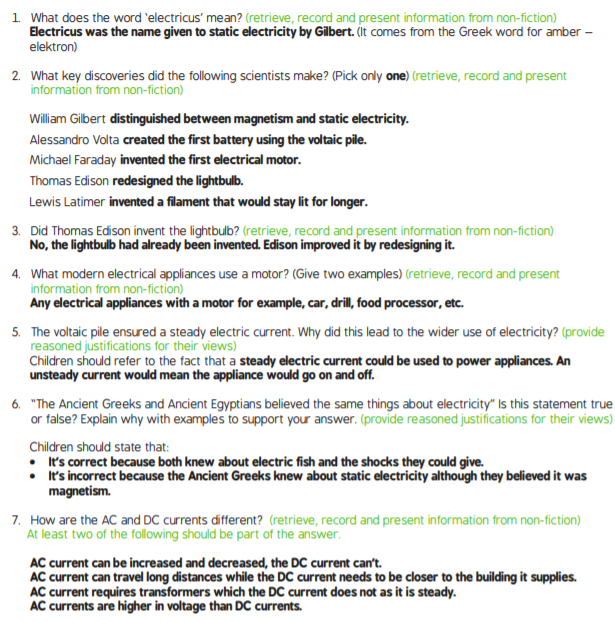 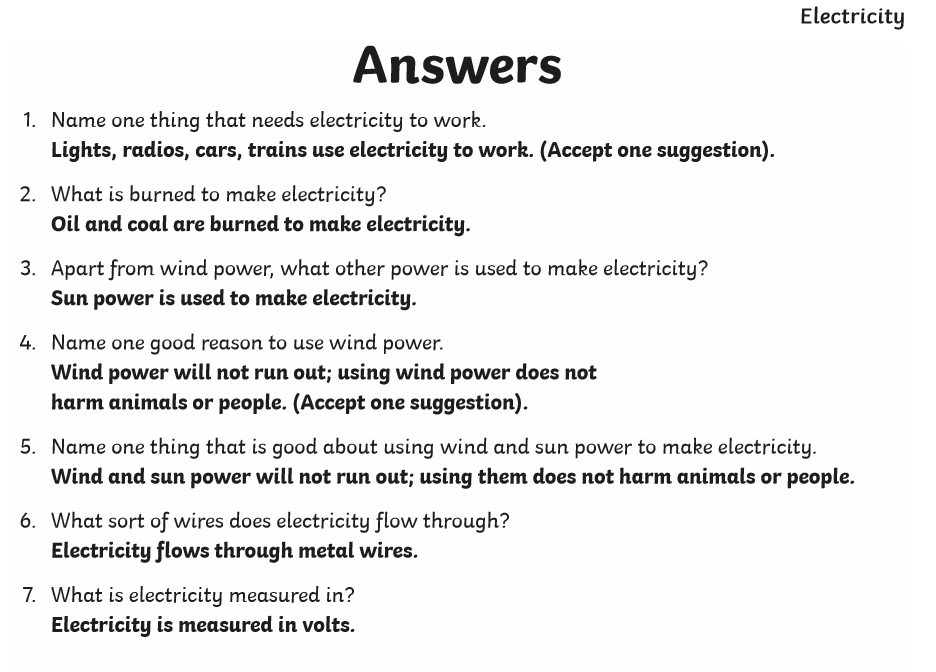 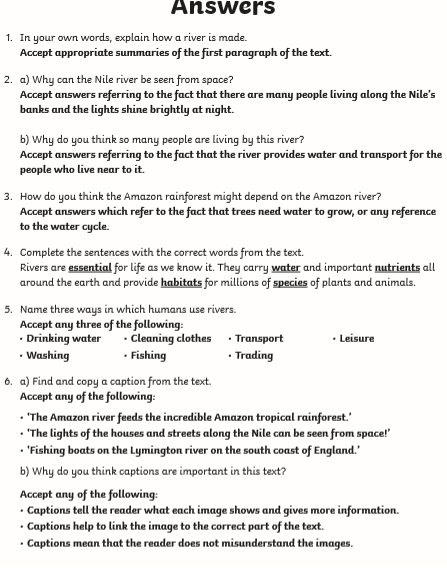 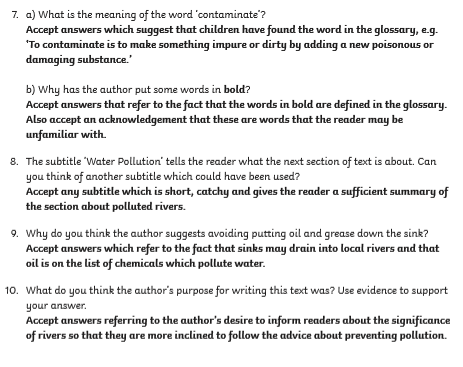 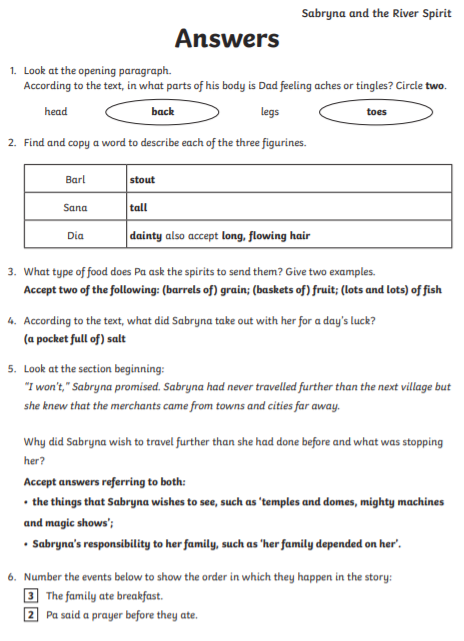 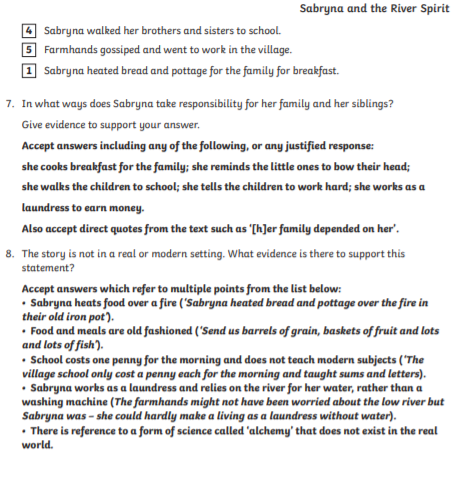 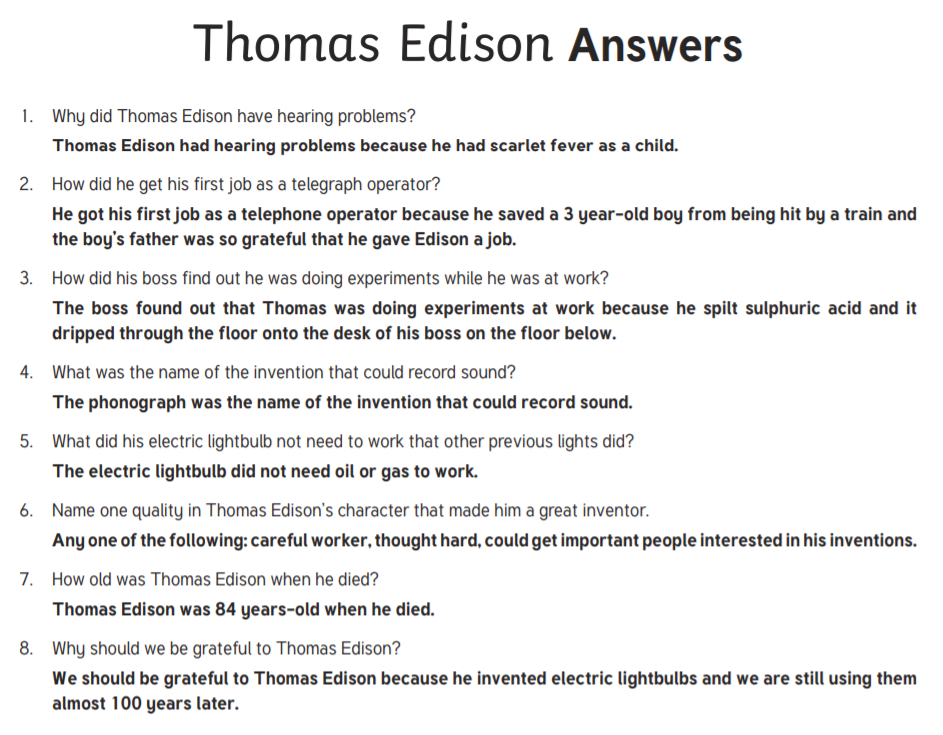 